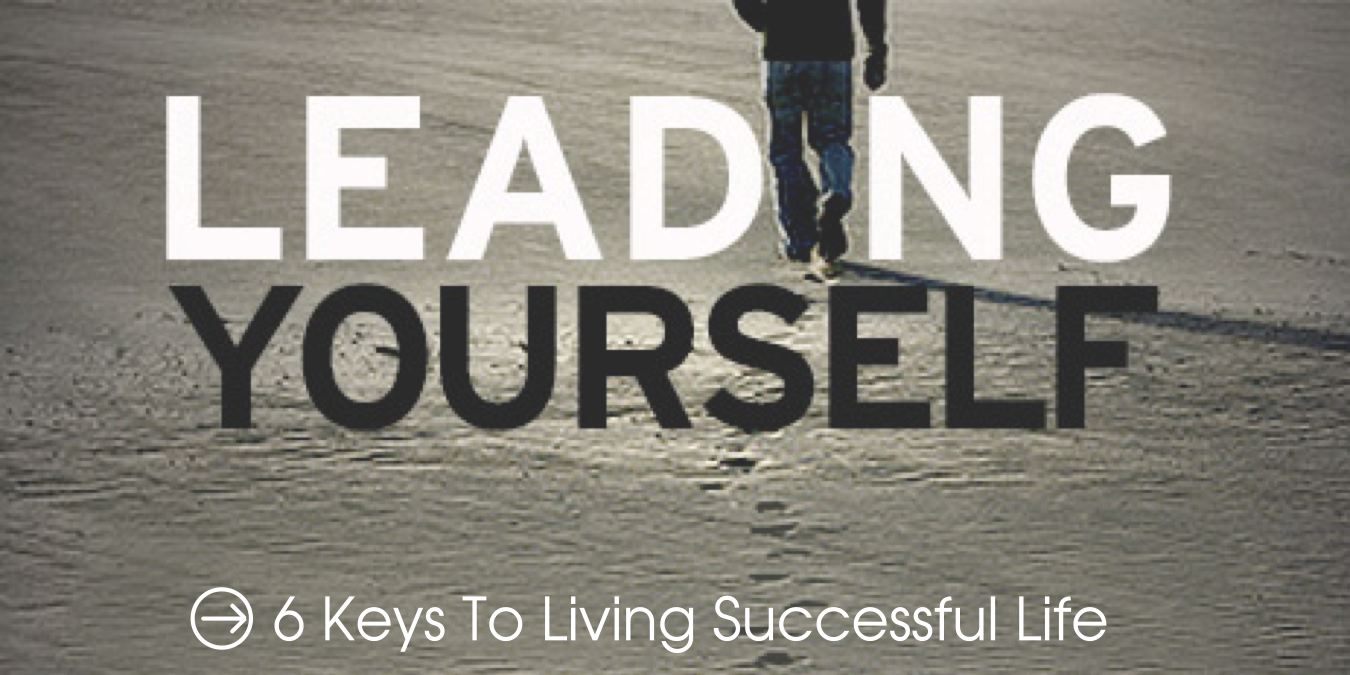 The 6 Keys to Leading Yourself SuccessfullyIntroductionWelcome to The 5 Laws of Leading Yourself Successfully!  We are so excited that you have chosen to join us on this journey to living a successful life.  So many have taken this journey and have seen their lives change for the better!   They have found their God-given purpose, and learned how to use great tools to make sure they achieve that purpose!  Lives really are being changed.So, we hope and pray yours will too. This is a video-driven mentoring program.  So, we hope that you have a mentor while taking this journey, because it really does help to have someone to bounce things off of, someone who has “been there.”  There are a series of questions and exercises we will ask you to work through with your mentor, and we’re sure you’ll find the experience not only fulfilling, but more successful as well.If you do NOT have a mentor, please email and we will connect you with someone.Here’s how the journey looks:Watch each video at your own pace, and follow along in the notes provided below.  The answers are “fill in the blank” and they will be given to you.
The concepts won’t be new, but they may need some time to grasp and implement into your lifestyle.  There’ll be some exercises for you to work through, and questions to answer.  So take your time.When you are done with a video, connect with your mentor.  You’ll take about an hour or so to work through some questions that are related to the topic you studied.  Determine if you are ready for the next video, or if you need more time, and maybe resources, to get some things in order in your life.  Each topic requires some reflection, and some changes to be made.  If you don’t fully understand, have your mentor walk with you a little more.  There are also resources available to help you further. Don’t be afraid to take your time.  It’s important to get it right.Journal.  As you go, we would ask that you keep notes of how things are changing in your life, and those times when people comment on those changes…and they will!Don’t forget, at any time you need help with any matter, we’re here for you.  This is NOT about completing a course of videos.  It’s about walking with you into the best part of your life.  Ok, I think we’re ready to begin.  The first video is an introduction to the journey, and can be found at this link:  The 6 Keys to Leading Yourself SuccessfullyPush PlayIntroductionThe Title:	You didn’t think you were entering a “Leadership Class” but in truth, the steps to success and victories in life are centered around leadership.		1. 							2. 					  		Interesting Note: 	 #1 is a choice.  	#2 you do whether you know it or not.Successful people lead themselves WELL. 	Those who don’t, live life in circles.  Definition of Success: Question: Do you ever ask yourself: “Why does it seem like nothing ever changes?”  or “What does God want me to DO with my life?”Understanding Leadership1.  Leadership is NOT 				  	Leadership 					!	 	Leadership is Who We Are!			 	We are all leading…positive, negative, or stalled out (negative).We Lead Ourselves -							 		Spiritual:  You make choices to include God in these choices every day -  We Lead Others - 	Once we come into close relationship with others, we begin to lead (influence). How we lead others is usually hinged on how we lead ourselves.2. Leading Yourself Well 						  “bodily discipline is only of little profit, but godly discipline is profitable for all things, since it holds promise for the present life and also for the life to come.” 1 Tim 4:8			 	Myth:  Believe in God and EVERYTHING just falls into place.Jeremiah 29:11  “For I know the plans I have for you,” declares the Lord, “plans to prosper you and not to harm you, plans to give you hope and a future.	BUT - in context:  									 		God’s promise is to restore them so they can: “Then you will call on me and come and pray to me, and I will listen to you. You will seek me with all your heart.” God expects you to Lead Yourself in relationship to HIM, as a discipline, so THAT you can enjoy all that He has for you.God will NOT live your life FOR you.God will NOT keep you from falling when you don’t lead yourself.  If you want to experience the Plans HE has laid out for you - you need to lead yourself well and include Him in the daily process.   3. Successful Self-Leadership, in any area of life, is 						You can look at most people around you and predict if they will be successful at reaching their goals and God’s Vision for their lives?Success is Predictable by 				: God has instituted Principles that guide the way in most cases for a successful life (Bible), and for successful leadership.   SO:  If you discover and follow His principles, you will move toward success.Success is Predictable by  				: a. Patterns Predict Success…or Failure! 	Patterns are your systematic behaviors and methods you use to go about life.  b. Patterns can be formed out of bad examples, crises, or even comfort levels.Who did you learn your patterns from?    Some Examples of LEARNED patterns:
Role Models: 	“I do it cuz my daddy did it.”  	Reactions:	“I’ve been burnt, so I don’t trust.”  “I can’t let people in.” (Get healing)	Resolved:  “I don’t feel like I need to do anything different” “I’m comfortable here.” PAUSE VIDEO:
Illustration Exercise:   Observable Pattern: A woman sees everyone she meets as a potential friend & help to her life, so she connects well, and makes friends fast with many people.  Where will she be in 10-20 years?Result: 												  Observable Pattern:  A man works hard at the same job, always dreaming to get ahead in his finances.  So he buys lottery tickets on the way home from work every pay day, only to keep scratching “losers.”  So he tries making a few bucks selling some things he purchases at garage sales…but he rarely breaks even.  Seems like no matter what he does, he struggles financially.Where will he be in 10-20 years?Result:  												  Patterns…How about you?   Personal Examples: in marriage (how do you communicate?)  in spending (do you tend to do therapy spending?) in eating (ice cream to feel better?)at work (tend to feel grumpy when you are told what to do?)  IN travel (what way you take to work and why?)Your behaviors (patterns) predict your future.4. Successful Self-leadership happens when you 						. 	Most people NEVER make the connection between their patterns in life and the outcomes they experience.Why?A. 					 between pattern choices and outcomes.  i.e.   B. 					 is Painful.   “Who wants to do that?”Truth Is when it comes to success and failure:Most people think success is: 							 ANDMost people think failure is: 							This Class – 6 KeysThis class is all about: learning to Lead Yourself (and your patterns) - toward the successful life God has determined for you - using 5 Laws that seem to determine much of Life’s Outcomes.These laws are like Gravity These 5 Laws are there…observable and usable for anyone.  No partiality.  6. The 5 LawsThe 			 KeyThis key governs the direction and destination of every area of our lives. Vision is the end goal of each area of our lives as it is derived from knowing God and knowing ourselves.If you have no vision, you’ll never know where you are headed, and you’ll never get there.The 			 KeyThis key speaks about the way we do things, and why we do them.  Values are the types of roads we choose travel to get our vision.  Many times we don’t even know “why” we do things a certain way, or make certain decisions.  But these are our values, and they guide and direct our lives and decisions more than we could possible imagine.The 			 KeyThis key strives to a proper perception of ourselves by incorporating the views and perceptions of others.  This practice gives us a much broader view of our life map, and where we really are as it relates to our Vision Goals.The 			 KeyThis key determines our rate of acceleration toward achieving our Life’s Objectives (vision) by utilizing the “change factor.” This IS the NAVIGATION part of the journey, our flexibility to change, that reveals our willingness to move forward at whatever the cost.  The 			 KeyThis key DEMANDS that we OWN our contributions to the results we experience, and allows others into our lives to make sure we stay the course of Vision.  It allows us to have complete control over our patterns rather than our patterns controlling us, simply by becoming humble and teachable.  Those who master this drive in the passing lane.The 			 KeyThis key includes other valuable people in your path…seeing them as allies instead of adversaries.  The broader view of leadership always runs with others, and develops the next generation.These laws develop patterns that will shape AND predict your future…in all areas of life. Chinese General Sun Tzu - The Art of War.	Law of Predictability:  “In ever battle ever fought, the results are most often 			determined prior to fighting the battle.”Homework for Next Class:List 3 Patterns in your life (Good or Bad) that you exhibit in life that will contribute or hinder your success.		Examples:Being negativity in life, in humor, in relationships?  	Being Critical?	Being upbeat, positive?  Lifegiving?				Being afraid of commitment?	Being trusting of others?						Being StubbornQuitting jobs every 3 months?					Humility and Teachable?Quick Spender?							Being Disorganized in life?My 3 Patterns that will contribute to my success:My 3 Patterns that will hinder my success: OK, Now connect with your mentor before the next class, as he has an assignment to work with you on.  You’ll like it!Class #2I.  The Vision KeyThe importance of Discovering God’s Vision for your life and then leading yourself (your patterns and decisions) toward that vision!A. Vision: Drives Everything Vision: someone’s idea or hope of how something should be done, or how it will    be in the future.1. Vision Gives POWER to 						  Newton’s LawAn object at rest stays at rest and an object in motion stays in motion with the same speed and in the same direction unless acted upon by an unbalanced force.Restate it using People (then use “I”):  People stay STUCK…unless something MOVES them.VISION Moves People to Productivity  (Believers or nonbelievers)SEEING invokes movement. 	Why does a stuck person need to see?   2. Vision Drives us to 												 			“Where there is no vision, the people perish”  Proverbs 29:18 a. Most people don’t have a clear picture of what they want in life!Most people have a more clear picture of what they don’t want.When asked, most people will tell you what they DON’T want!Illustration: Booking airline tickets.People with vision live an intentional life, knowing what they do AND don’t want.3. Lack of Vision 								  Lesson: 90% of Patterns that create a Stuck Life are Vision Issues.		Family:  	Patterns of poor child-rearing.   		Finances:	Patterns of poor spending.          		Career:	Patterns of poor job selection.     		Ministry:	Patterns of poor leadership.         Living without vision in any area of life is like driving a car without a clear destination in mind.  If you don’t have a target – you will hit it every time!4. Lack of Vision results in a 								.a. If you are not working TOWARD something, you’ll only be working ON     something.Student Exercise:Johnny is 5 and has shown consistent signs of bad behavior for years.  He seems bent on being disruptive and always getting attention.   The worst part is that his mom cannot bring him anywhere to visit, because she cannot hold a conversation.  He repeatedly pokes her, asking for things, or just repeating “Mom, mom, mom…” and when she finally says, “WHAT!” in exasperation, he lets out a rude burp or silly joke.    She refuses to spank, but is finding time out ineffective. And now Johnny knows nothing is working, so he has no intention of being disruptive.   She runs into you - a parent with great behaving kids and cries out, “What do I do when Johnny does this?”What would be YOUR answer?       Problem: In Life, we have been taught to deal with the behaviors not lack of vision!Biblical Example:  In the OT – The 												S0 – you get better 							BUT2. In the NT – Christ gave us a Vision 						THAT Vision 												b. A Reactive life is chaotic – Like a Child’s Game				 		Playing Chutes and Ladders with 4 Year Olds (Ministering to Adults)		 		Whack a Mole Lifestyle	There are grown ups playing these games every day of their adult lives!5. Every Problem in life 							!6. Vision 							Before I formed you in the womb I knew you, and before you were born I consecrated you   Jer. 1:5Vision engages our souls - the deepest parts of who we are, and are made to be.Vision goes much deeper than GoalsGoals:Visions:7. Successful Self-Leadership happens 							!a. A Clear Vision should influence all your behaviors (patterns) AND decisionsSimply Ask: Does this decision/activity HELP me fulfill God’s visions for my life?b. Your Patterns should regularly be measured against your Vision.Stop regularly and examine your patterns, and simply ask, 
“Is what I am continually doing helping or hindering me from achieving my vision in this area of life?” c. Vision Simplifies Your Life!8. Vision should be incorporated into 					.Name an area of life: Can you see how having a vision can help you in each area of life?9. Responses to Visiona. Talk About It	Talk is Cheap!        Talk is good, but it isn’t VISION until steps & risks are taken to move forward.b. Do What’s Safe or ConvenientSafety & Security keep MOST people from experiencing all God has for them.Convenience will keep THE REST from experience all God has for them.Example:  Gym  C. Commit Yourself To Achieving ItCommitted People:These are the ones who decide Talk, Convenience and Safety are NOT 	worth it…only accomplishing the Vision is.  			Vision HomeworkSelf Assessment Vision Exercise     Some say you can identify how you are living all the areas of your life by either a question mark or an exclamation mark.   Look at the given chart of the sample areas of your life…and Place a check next to the areas of your life that indicate that you either don’t know what you want that area to look like, or that you have clear vision for that area of your life.So complete the statement “In my 				 area, I have (check mark).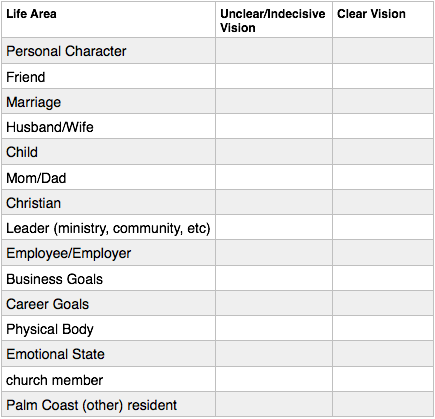 Self Reflection:What would your family/friends say is the Vision (driving force) for your life?What would you like it to be?What do you see YOU to be in 5 yrs, 10 yrs, 25 years?Is it the same You as God’s sees of you?Work it:Craft a few Vision Statements for your life, by completing the following statement(s).These can be as simple as dreams you have for the TYPE of person you want to be, or the THING you want to be doing ultimately.  (i.e. I would like to be a caring and compassionate friend.  Or I would like to be a mentor of teenage boys showing them how to find purpose in life).Some example Vision Statement Starters:	1. I would like to be someone who  							.	2. I want people to describe my marriage as 						.Now, connect with your mentor this week so you can walk through these, and I also have an exercise for you to work on.  Remember, getting vision for your life takes time.  If you would like more resources just ask your mentor and we’ll get you some.  Praying for you!Class #3 – The Vision Key (Cont’d) & The Values KeyStart VideoVision SharingVision Exercise: I.  Vision  cont’d B. Our VISION Should Be 							For I know the plans I have for you," declares the LORD, "plans to prosper you and not to harm you, plans to give you hope and a future.   Jer. 29:11Some Truths:		God made you.		Every Maker has a purpose for what they made!Vision = CallingGod’s vision for you should compel you to MOVE!Helps:		“Purpose Driven Life”	Rick Warren			“More: Find Your Personal Call”    Todd Wilson			“Find Your Calling” (Men’s & Women’s) Dale Partridge 			  What is God Calling You To BE, or Become? To BE Closer to Him, in relationship.Now this is eternal life: that they know you, the only true God, and Jesus Christ, whom you have sent.   John 17:3The apostles said to the Lord, “Show us how to increase our faith.” Luke 17:5To BECOME More and More LIKE ChristAnd as the Spirit of the Lord works within us, we become more and more like him and reflect his glory even more.    2 Cor. 3:18He who began a good work in you will carry it on to completion until the day of Christ Jesus.  Phil. 1:6All of life, its events and seasons, are purposed by the Holy Spirit to help us BECOME more like Him,  Because the more we look, act, think and speak like Jesus, the more He uses us to accomplish His Kingdom purposes. 					What Is God Calling You To Do? You were made to LOVE His BodyBy this everyone will know that you are my disciples, if you love one another. John 13:35Kindness, practice the one another’s, fellowship, building communityYou were made to build His Body up using your giftsA spiritual gift is given to each of us as a means of helping the entire church. 1 Cor 12:7So – You should seek to understand your spiritual gifts…and wiring!You were made to help His Church Build the KingdomFor we are co-workers in God’s service; you are God’s field, God’s building. By the grace God has given me, I laid a foundation as a wise builder, and someone else is building on it. But each one should build with care.  1 Cor. 3:9-10 			     Where is God Calling you to GO? Therefore go and make disciples of all nations, baptizing them in the name of the Father and of the Son and of the Holy Spirit, and teaching them to obey everything I have commanded you. And surely I am with you always, to the very end of the age.  Mt 28:19-20Generally – Specifically – Assignment:  Take your vision statements, and keep working on them, asking God to place Himself and His purposes into them.   Then pray continually about them.The Values KeyII.  Values 							A. Definition of ValuesValues are one’s principles or ideals that they hold dear and of great importance.  Your values will influence your behavior…ALWAYS!Your values can go as deep as your core beliefs about life, to shallow as daily preferences.   Short Examples:  	I WILL not rob a bank!			I WILL buy a preowned car over a new one.			I like long walks on the beach at sunset holding hands. Values 									When people ask you,  “Why do you do it that way?,” they are looking for your values.   		LIKE:Why do you tend to get out of the house why others want to stay home.  Why do you prefer camping over hotel travel?Why do you refuse a 70 hour work week when you have kids under 10 at home?Why do you by a silver Kia instead of a red Camaro?C. Values 							Values within a culture (organization, marriage, family or simple friendships) determine what that group holds dear, and how they relate to, work and live with each other.  If you have a shared Value System – you will feel:  If you do not, you will feel: Pause the video here and start in 3-4 minutes.ExerciseLook at the groups below that you probably find yourself a member of.  See if you can come up with the values that the group holds to that directs HOW they do things. What are the things that take place that you just know you wouldn’t go against, even if they are bad, i.e. “I’ll do whatever the boss says, even if it’s wrong, or else.”	CompanyFamily values	Church Values  	(are you a fit????)Restart VideoD. Not Understanding Values 						To your personal lifeWhen your actions don’t align with your deep values: things feel:But when your actions align with your deep values: Examples:Moral:  Jim has been forced to do things at work that he believes may not be ethical.  But he will lose his job if he doesn’t do them. After 3 months, he finds himself with headaches and stomach aches.  Calling in sick to work.    What’s the problem?CareerNancy believes that the only way to change the future is to invest in kids and their well being.  She has a chance to take a job making $20/hr at a bank, or $15/hr at a Big Sister Outreach in the city.  She takes the lesser paying job, and is so full of joy at the end of each day.What happened?2.To your relationshipsWhen your values don’t align with the one you are friends with, or married to, real destruction can happen.But if you understand each other’s values, and work to create a shared set of values, you can achieve vision for that relationship.Marriage Example:Tom and Michele are constantly at odds with each other.   They want to have a great marriage, never fight, and dream of growing old together.But, each day starts and ends with a fight, and neither of them can imagine growing old with the other person.Tom thinks the best values of a good husband is to keep up his good looks and provide well for his family. So he works long hard hours, makes good money so he can buy all the nice things a family needs (nice house, cars, and private schools).  Then he makes sure he gets his gym time in every day so his wife will always go Gah Gah over him when he walks in the door with all his cash.Michele thinks the best values of a good husband are being a Good Friend, who spends time with her and the kids, and someone who appreciates her efforts at home.   So when he misses dinner again, and walks in the door at 9:00 p.m. with his chest out and cash in hand…conflict arises….again.This tension paves the way for many other fights, which are just symptom, and never the root of the overall problem.  What’s the problem?  Pause VideoExerciseObserve the life of Joe, and see if you can recognize his core values.Joe was an average guy to anyone else, who held down an average job.  He would wake up every day at about 6 a.m. and make his coffee, and then sit for 30 minutes in the sunlight and read his Bible, following a plan he has been walking through with a men’s group.After answering some questions, he turns to the back and begins to pray, following a list of names….remembering each of them in prayer.After getting ready for work, he goes up to spend a few moments with his wife, who is just waking up.  He prays with her, before stopping in at each child’s room to say good morning to them.On the way to work, he stops for gas, and greets the man at the pump next to him.  As he gets a coffee to go, he speaks a few words to the attendant, remembering to ask about her sister, who last week she said was going in to surgery.Arriving at work a few minutes early, he spends nearly 30 full seconds with everyone he passes on the way to his desk, asking specific questions to them, smiling as they answered.Joe led an IT team….pretty tense, with plenty of fires to put out each day, and plenty of screaming customers to calm down.Joe was usually called in to deal with the real hot ones, while his team fixed the issues.  He had a way of calming them down, helping them see the big picture, and that their problems were signs of a good thing - their growth.When people got off the phone with him, they seemed to feel confident that all was going to be alright.On his way home, Joe picked up dinner for the family, a way to relieve his wife, who was going to work late.   As he got home, the kids set the table, and they began to talk about the day as they ate.   Joe would ask a lot of questions, especially if there were problems, helping each one solve their issues by assessing the reality of their situation.Before finishing, Joe would ask what God was doing in each of their lives.Before bed, he would pray with them, and then spend a few extra minutes with his wife to help her plan out her next day, and explore where God might show up.  Then…they would dream a little about their vacation they had been saving for….just 8 weeks away and they would be on that cruise with the whole family!And off to sleep he went.Joe’s Core Values:Restart VideoE.  Values 								Your Values should SUPPORT and Open Doors for your VisionYour Values (the things you hold dear and act upon) MUST be in line with your vision.    Example:  I wanted to be debt free at 29!           So I always buy Preowned cars, and strive to pay cash.Your values will create open doors for your Vision.	Example: I want to be a mentor and developer of people:So I purposefully get around people to create opportunityTo relate to them, and see if I can be a help.Your Values should Align Your Decisions with your Vision  (In All Life’s Areas)Understanding the alignment of your vision and values can really help in life’s major decisions. You can answer “Ought To” questions like these:Should I pursue this job?Should I accept this promotion?Should I start my own business?Should I compromise, or be firm with my position?You can also answer “How To” questions like these:How do I bring up that point when arguing with my spouse?How do I point out that flaw in that person, if at all?How should I speak or listen in this instance?How should I respond to that grumpy, inconsiderate person?Example:Vision: 	I want to be well off when I am old:Options:	I can rob a bank.		I can become an investor.Value: 	I do not believe in stealing, but being a person of integrity and character.   F. Your Values Should 							1.Values change As you grow as a  Believer.As GOD’s vision is to GROW your character to look more like Christ, your values should consistently be aligning with HIS!Proverbs 16:9  The heart of man plans his way, but the Lord determines steps.Isaiah 55:8  Your thoughts are not my thoughts, and neither are your ways my ways.”As He reveals things about us that need to change, we need to make the change.2. Values should SHIFT in each season of life.Each season of life requires you to change some of your highest values for effectiveness, and survival…even if it pushes your vision out!Example:		20’s – Career and long hours working.30’s  - Many kids, more time to parent.50’s – Empty NestersYour Values must SHIFT to a shared set within each vital relationship.Every person in a relationship has a list of values, but each one needs to determine if some high values can come down a bit to create a shared sate of values….to help achieve vision for the relationship.   Have you seen this to be true?See Tom & Michele above	Home Assignment:  Do this exercise with someone with whom you’re in a  relationship.G. Define Your Values      •	Discover what God has put IN you that is truly important to you.   • Look at each area of your life and determine what is truly important to you in those areas.Homework Assignment #1Reflect on the different areas of life and try to determine 3 Potential High Values for those areas:Your lifestyle			Your Relationships		Your Marriage			Your Parenting		Your Work EthicReflect back at the hard times in life and try to identify which ones were simply a misunderstanding of values.Work through the exercise on Identifying Values in Appendix 5 to help you understand your core values.Homework Assignment #2 - Values IdentificationGo through the following exercise as best you can, and then meet with your mentor next week to see if you can finalize some of your major values.Look back on your life to identify when you felt really good, and really confident that you were making good choices.Step 1: Identify the times when you were happiest.Find examples from every area of life to ensure some balance in your answers.(family, friendships, career, school, ministry, mission trip?)   What were you doing?Were you with other people? Who?What other factors contributed to your happiness?How did you feel God’s presence?  Step 2: Identify the times when you were most proud of who you were.Why were you proud?Did other people share your pride? Who?What other factors contributed to your feelings of pride?What godly characteristics were present in you at this time?c. Step 3: Identify the times when you were most fulfilled and satisfiedWhat need or desire was fulfilled?Was it something you were doing that fulfilled you?How and why did the experience give your life meaning?What other factors contributed to your feelings of fulfillment?What God connection were you making at the time (serving like Christ, imparting wisdom or guidance, mentoring, caring in compassion?)Step 4: Determine your top values, based on your above experiencesUse the Below list of common personal values to help you get started – and aim for about 10 top values. (As you work through, you may find that some of these naturally combine. For instance, if you value philanthropy, community, and generosity, you might say that service to others is one of your top values.)Step 5: Prioritize your top valuesThis step is probably the most difficult, because you'll have to look deep inside yourself. It's also the most important step, because, when making a decision, you'll have to choose between solutions that may satisfy different values. This is when you must know which value is more important to you.Write down your top values, not in any particular order.Look at the first two values and ask yourself, "If I could satisfy only one of these, which would I choose?" It might help to visualize a situation in which you would have to make that choice. For example, if you compare the values of service and stability, imagine that you must decide whether to sell your house and move to another country to do valuable foreign aid work, or keep your house and volunteer to do charity work closer to home.Keep working through the list, by comparing each value with each other value, until your list is in the correct order.Step 6: Reaffirm your valuesCheck your top-priority values, and make sure they fit with your life and your vision for yourself.Are you proud of your top three values?Would you be comfortable and proud to tell your values to people you respect and admire?Are these “to die for” characteristics that you KNOW you have to have them in your life/relationships?Do these values represent things you would support, even if your choice isn't popular, and it puts you in the minority?When you consider your values in decision making, you can be sure to keep your sense of integrity and what you know is right, and approach decisions with confidence and clarity. You'll also know that what you're doing is best for your current and future happiness and satisfaction.Making value-based choices may not always be easy. However, making a choice that you know is right is a lot less difficult in the long run.Values TableAccountabilityAccuracyAchievementAdventurousnessAltruismAmbitionAssertivenessBalanceBeing the bestBelongingBoldnessCalmnessCarefulnessChallengeCheerfulnessClear-mindednessCommitmentCommunityCompassionCompetitivenessConsistencyContentmentContinuous ImprovementContributionControlCooperationCorrectnessCourtesyCreativityCuriosityDecisivenessDemocraticDependabilityDeterminationDevoutnessDiligenceDisciplineDiscretionDiversityDynamismEconomyEffectivenessEfficiencyEleganceEmpathyEnjoymentEnthusiasmEquality	ExcellenceExcitementExpertiseExplorationExpressivenessFairnessFaithFamily-orientednessFidelityFitnessFluencyFocusFreedomFunGenerosityGoodnessGraceGrowthHappinessHard WorkHealthHelping SocietyHolinessHonestyHonorHumilityIndependenceIngenuityInner HarmonyInquisitivenessInsightfulnessIntegrityIntelligenceIntellectual StatusIntuitionJoyJusticeLeadershipLegacyLifegivingLovingLoyaltyMaking a differenceMasteryMercyMeritObedienceOpennessOrderOriginalityPatriotism	PerfectionPietyPositivityPracticalityPreparednessProfessionalismPrudenceQuality-orientationReliabilityResourcefulnessRestraintResults-orientedRigorSecuritySelf-actualizationSelf-controlSelflessnessSelf-relianceSensitivitySerenityServiceShrewdnessSimplicitySoundnessSpeedSpontaneityStabilityStrategicStrengthStructureSuccessSupportTeachableTeamworkTemperanceThankfulnessThoroughnessThoughtfulnessTimelinessToleranceTraditionalismTrustworthinessTruth-seekingUnderstandingUniquenessUnity			UsefulnessVisionVitalityClass #4Recap – Vision/Values    III. The Perception KeyTo succeed in anything you have to have the proper self perspective, or you’re living a fantasy.Do not think of yourself more highly than you ought, but rather think of yourself with sober judgment   (Be honest in your evaluation of yourselves)”   Romans 12:3Why is it so important to have a proper self-perception?Having a poor self-perception hinders you from your vision!BUT….Having a proper self-perception allows you to change when needed (frequency), and add needed values that are lacking.Our “Self-Perception”  Syndromes    1. 						 SyndromeMany people feel that since they know themselves and their history the best, they cannot take others viewpoints into consideration.  They say things like  “just don’t know me, so they can’t really speak into my life.”2. 						 SyndromeOnly YOU knows your whole life journey, so….your knowledge of self is complete and perfect.Others   “Well, They just don’t know what got me here and why I’ve made my decisions, so they can’t speak into my life.” 3. 						SyndromeAlmost all people feel they are better than others….and if not most.  Illustration:  Special Olympics Race:   Proven Studies:U  (1st a Question, “What percentage makes average?”)	88% of American college students rate their driving skills better than avg.	82% of college students consider themselves to be more popular than avg.	70% of high school seniors rated their leadership skills at better than avg.	<2% of high school seniors felt they were below avg in leadership skills.	60% of high school seniors rated themselves in the top 90% above avg in their ability to get along.	94% of asked college professors considered their teaching skills above avg.	Conclusion:	MOST people have an over-valued perception of themselves.  Romans 12:1  Do not think of yourself more highly than you ought, but rather think of yourself with sober judgment, in accordance with the faith God has distributed to each of you.4. 						 SyndromeALL of us BEND reality to fit our chosen world view and self-perception.  This is a coping mechanism for failures in life.Some have done it so long, they don’t know reality about who they are.  “I don’t lie….”   “I’m always nice…”  “I’m careful with my money…”Who bends reality?Problem: If we don’t have the proper perception, and continue to bend reality, we miss out on opportunities to grow and become all we were meant to be.PAUSE VIDEOPerception ExerciseStory Viewpoint 1:  Boulder on a Truck  I live on the side of a mountain in Bountiful, Utah.  One morning I came back from an appointment and parked my new truck in my driveway.  I went into the house for a couple hours and when I went out to leave again I was quite surprised to find a large boulder in my driveway.  My head pounded with confusion as I puzzled over why someone would dump a boulder in my driveway.  Then I noticed the glass surrounding the boulder.  Who would dump a boulder and break glass in my driveway, I thought (I’m a little slow sometimes.)  Then I looked up at my truck at the crushed cab.  Who would drop a boulder on my truck and then push it off onto my driveway, I thought.  Then I looked up on the hill above my house and noticed a clear path through the snowy hillside. Two hundreds up the hill I saw a backhoe working on my neighbor’s rock retention wall and suddenly I was able to put the puzzle pieces together.  I’m pretty bright when it comes to things that are obvious.  Apparently some idiot on the backhoe decided to let the boulder go, thinking it wouldn’t roll very far.   The rock retention people and the landscapers both pointed fingers at the other group.  One even told me that the boulder blew off the hill with the wind.  What a hassle.  The owner, my neighbor, finally had to pay me for the damage to my car because no one else would accept responsibility.  I had to go four weeks without my truck while it underwent major repairs.  Sometimes I think people are out to get me.Story Viewpoint 2:  Boulder on a Truck  We had bought the lot we built on around five years previously. My first observation when I saw the lot had to do with how difficult it would be to build a house on such a steep hill.  I wondered if rock slides or avalanches could be significant, dangerous factors to those who had lived there, but I bought the lot and built the house anyway.  Over the previous five years I have constantly had to clear my driveway of rocks and small stones that have rolled down the hill. I am well aware of the effects of gravity on rocks and hills.  When I came home that day I parked my car right next to the rock retention wall that lines the uphill side of my driveway.  I was parked so close that you wouldn’t be able to get in through the passenger side door.  As I got out of the car, I had a gut feeling that I shouldn’t park there.  I parked there anyway, rationalizing that I wouldn’t be in the house very long.  My first response when I saw the truck was, “I knew something like this would happen.”  It turns out that it was the perfect opportunity to meet my neighbors.  “Brad, I’ve got one of your boulders in my driveway.”  We figured everything out, and luckily I had another car that I could drive.  Other than a few lessons, that I will be sure to learn from, the whole ordeal really didn’t have a negative impact on my life.The story is told from two perspectives.  What are the differences between the two?(The way the story is told, the way the truth is portrayed, the desired effect of the story teller)The 1st Story:		 The 2nd Story:	RESTART VIDEOB. The Correct Self Perception1. Measure Against Someone 					!We have a tendency to measure our current behaviors based on our recollection of our past behaviors.  “We’ve come so far.”  Best: Measure ourselves against others!a. 						   2 Timothy 3:16   All Scripture is useful…for correcting.b. 					!	Though people don’t know you as well as you, they watch what you do, and can observe when something is out of order.  Whether they like you or not, are happy with you or not, PEOPLE are a valuable tool for your growth!The people who are most unhappy with me become my greatest source of learning!  Bill Gates2. Get 				!Feedback is a positive or negative input from others about our beliefs, actions, ideals or direction. 	The intentions of the feedback are NOT the point!  Use it for good.Owning the Law of Perception:	Be willing to make adjustments in our perceptions & behaviors based on feedbackb. Truly successful people develop a 						!c. Seeking Feedback Deflates Pride!It  constitutes a humble attitude and a willingness to be teachable 		2 Kings 16:   King David and Shimei		Abishai son of Zeruiah demanded. “Let me go over and cut off his head!”		“No!” the king said. “Who asked your opinion, you sons of Zeruiah! If the 				Lord has told him to curse me, who are you to stop him?” 	Key Connection between 1 Samuel 16 and 2 Samuel 16:		Being someone “after God’s heart” = Humble & Teachable3. Potential Feedback Reactions  and the Example from LIGHT.	Feedback can be taken like light when it hits certain surfaces:Illustration:  Laws of Light:	Critical Angle of Light….through different materials.   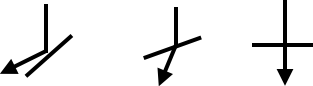 Deflection		Refraction			Reception	The LIGHT in this illustration is like the feedback that we’ve asked for.   And WE, or our attitudes, are like the materials that cause the light to do one thing or another.a. 				 (push it away)Most of us look for ways to invalidate feedback that might not be agreeable, deflecting it away from us, giving it no value at all.	1. Devalue the feedback	     Illustration:   Business Cust. Serv.  		“Well, they don’t know the whole story.  This happened because of 				x and y, therefore the feedback isn’t valid.  No change needed.”	2. Belittle the one delivering feedback	    Illustration:	Relationships		“Well, I’m not too sure she has a right to say anything to me about 		that, just look at what they did last year, and the trouble they are 			in.  Hypocrits!”	    Results of deflecting Feedback: Hard Hearts 	People settle on lying to us, since we won’t listen.   We never reach potentialb. 						 (Bend It)Many of us will take in feedback, but then BEND it to support our perceptions, and egos.   This is refraction	This is called SPIN:   Feedback can have both positive or negative elements….and we are pro’s at spinning any information to make it seem like good information….or to make it fit our self perception (good or bad).Illustrations: 	Wife			Speaker			ManResults: Nothing changes in our behaviors or patterns because we simply 			    	use feedback to support our perceptions.c. 								Very few people receive Feedback directly without altering it. But the most 		successful find a way to find value in ALL feedback, even if its a needle in  	the haystack.	Result:	Ego is deflated, and heart is ready for change.			People are impressed with your teachable spirit			Frequency happens more often.4. Moving Toward Reception of Feedbacka. Be willing 					!b. Learn to 						. 	It creates a humble spirit.	Other’s perceptions are a valuable tool for YOU! 	It could minister to THEM!c. Understand 							! “I didn’t mean it that way” is a valid indicator of one’s perception. d. Learn to Chew on the Meat and Spit out the Bones.Successful people do this!	There is always something you can use.e. Let 							If your behavior is creating negative perceptions, right or wrong, the feedback is valuable, and you must make a change.Provoking Feedback:Your response to feedback can either stifle or provoke better feedback.STIFLE RESPONSES1. Yes, I already knew that.2. I’ve heard that before.3. Let me tell you “why” I did it that way….becausePROVOKING RESPONSES1. Interesting….how so?2. Tell me more about that, describe it for me by example.3. What am I missing then…so i don’t do it again.4. That’s a different perspective I hadn’t thought of before…5. How would you handle that problem so i can see a different angle..6. Wow…that really makes me think.Conclusion:  Feedback Absorption allows for better frequency, and straighter roads to the Vision!Homework:Pick 3 people and by next week have a “perception discussion” with each one.  One should be a family member, one should be a close friend, and one should be someone you are connected to but you don’t spend a lot of time with (a friend but not a close friend.)Simply tell them that you are truly desiring to improve in some areas of your life that will help you grow and become all God has for you, and you would like their perception of you.   Then you are going to ask them the following questions, telling them how important it is that they answer as truthfully as they can, without fearing any backlash.  Your heart is good.What do you feel is the best part of my personality or wiring?What do you perceive to be the weakness in my life that I need to work on the most?How do you think God desires to use me in my life if I were to pursue it?When you have completed the homework, please meet with your mentor to discuss your findings, and determine your next steps.  I’ll be praying for you!Class 5Start VideoRecap - PerceptionIV.  The Frequency Key (Change)A.  Frequency is:  								1. Light, Sound and Radio Waves all work off frequency.  Tones (high or low).   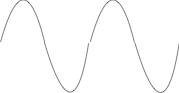 2. 							 all have multiple frequencies.		(and cultures, families, governments, and communities)Think of the speed of how we process certain areas of our lives/business, and the ease or difficulty we have adapting to obstructions or resistance.  In other words, people change when they need to, based on what’s coming up against them (in a car, walking, or in life).  Families change.  Governments SOMETIMES change.B. Frequency Rate is the speed of change from one point to another.	      A      	           B			Frequency Rate = 						So everything has a process, and those processes change and redirect upon the willing or unwilling person directing the process.(Newton’s Law – If you DECIDE to make a change, a pattern will change.)C. 					  Determines Success in Life	The Opposite of Frequency = RUT!			 in life/business/ministry is determined by your rate of  frequency.		Darwin’s Law:			NOT:  The strongest or the smartest survive.				(IT guys will rule - but what if power goes out?)			Rather:  											Business:					i.e. Polaroid			People:					i.e.   Ben Carson2. Frequency in Businessa. HiringPersonal Example:  Hire to Fire b. Marketing:		How long between:   Implementation - Analysis - Redirect if needed.c. Sales Approach 	How Long do you use a sales approach until another one is needed?d. Distribution		How long does it take you to deliver on promises? 3.  Frequency in Ministry/ChurchHow do we reach a community?Traditional Model:Contemporary Model:How do we organize and run ministries within the church?How long do we let a person lead when he is/isn’t doing well?How long do we allow really broken people to affect others?4. Frequency in Personal Life	a. Dating	      How long do you continue dating even if you KNOW he isn’t the ONE?	b. Employment		How long do you stay at a job after you begin to dislike it?		How long do you continue an action at work that isn’t working before 			you change up the way you do it?c. Education/CareerHow long do you pursue a degree after you know it’s the wrong one?How long do you stay attached to a career that makes you miserable?Relationships  How long do you continue to do something even though you know it turns other’s off?How long do you hold to an ideal or opinion even after it seems everyone around you disagrees?How long does it take between KNOWING you need to do something about your health/weight and the time you actually START doing something about it.?Do you ever move from believing “that’s just who I am” to “I’m making a change in who I am?”  Examples:    								Big Question: Do you ever see the need for change in who you are, how you relate?		God’s Calling: D. Frequency is a Biblical 							Frequency = 							   Repentance means to “Change Direction” or “Change Your Mind”Greek:It’s Not 						God calls us to make frequent and regular assessments for repentance in order that we might Bear Fruit!Gal. 6:4  	Each one should test their own actions.Romans 12:3	Think of yourself with a sober judgementA fruitful spiritual life is a life that makes changesMatthew 3:8 “Bear fruit in keeping with repentance.”E. Contributors to Delayed Frequency  1.  Holding on 						Monkey Dilemma		You lose sight of the Vision when you over-focus on smaller wins.Fear of losing something makes you lose sight over gaining big things.	Know anyone who can’t get their mind off the little things?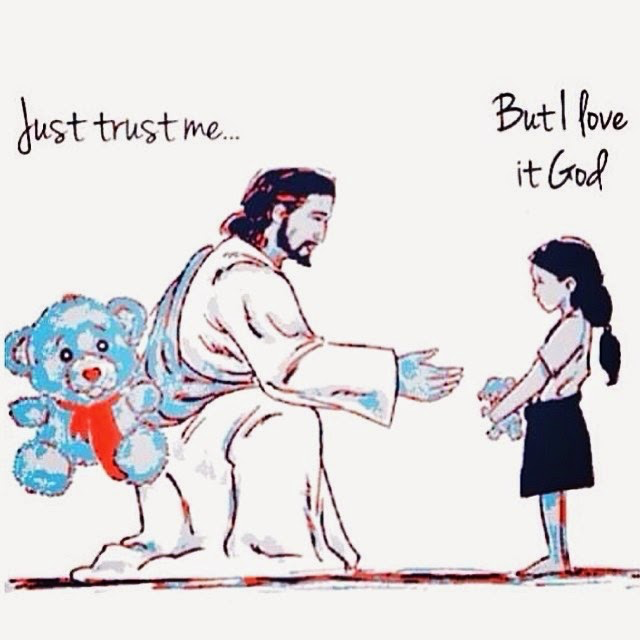 God’s got soooo much for you, but you need to practice letting go of smaller things, no matter how valuable.2. Fear of 										Money Bag Illustration - 3. The Need 						Being right becomes IS important to people than actually achieving vision.		Civil War Illustration:			Dying on the WRONG Hill.		Marriage Illustration		Congress IllustrationDefending Position at all costs: Once people make an investment in their position/decision, they will start searching for evidence to support that position.  Consider a wrong decision you made. 	Illustration:  	1. Purchase:  I bought that, and ya it was a little too much, but look at all 				the ways its going to help me!	2. Relationships:  I didn’t get you flowers because I know you’re the type 				that wants useful things...but I couldn't think of anything.  So…	3. Politics: Ya, I voted for 			, and ya he did that, but he 				also did that and that and that…so 		Average People Focus on Being Right		Successful people Focus on GETTING it Right.E. 4 Steps to Better Frequency  (Corrective Changes)1. Establish Measurements in AdvanceIf you’re going to reach your vision in any area, you have to have milestones to gauge your progress.	You Cannot Manage What You Do Not Measure!	So – establish when you should check in on EACH thing you are working on		Vision related, God directed.   		    10 year plans don’t need 1 mo. check ins. (but 1 yr plans do!)			Illustration: 			Driving from LA to NY -  			Driving to WalMart in a new town -  			Leading a Ministry?  			Better Relationships?    3 monthsParenting?     Depends…weekly, monthly?Better Christian?   Varies on what you are changing.  2. Use your God-given Resources for MeasuringBibleHoly SpiritFriends/peers3. Success/Failure Indicators	Identify ahead of time what signifies a success/failure at that time?	So – State what the wins and losses are ahead of time.4. Regular Tweaks	What needs to change to propel you forward?Illustration Using Marriage:We want to be better friends in our marriage, not just married people who have friends.  So we decided we would do quarterly “get aways” and have questions prepared ahead of time to assess how we were doing.  Have you felt that I have “wanted to be with you" more in the last quarter?2. Have you found errand times with me enjoyable?3. Have I used words/actions to make you feel like I like you?4. What was your favorite time with me in the last 3 months?5. What was your least favorite time?6. What can I do to make you know I like you as my friend?		RESULT:   Short Frequency5.  						a. What They Are:	Things, Ideals or Behaviors we tend to cling to that get us STUCK.		Habits		Preferences		Situations		Behaviors		Objects	 To change these would “Be Uncomfortable!”	Marriage Illustration:		Well you know I just don’t do those things…	She knows I have to have it that way or I get irritable…	I HATE shopping…so she just goes without me after all these years.	I work a lot, but he knows and we work around it.I know my family can be mean to my wife, but its family, so she's agreed to put up with it.	That person really is verbally abusive, but I’m the Pastor, so WWJD?If you continue to measure your VISION with your behaviors, then they begin to look like roadblocks.  You’ll WANT to change them to get to your win!b. Determine Your “Changeables” Up FrontDetermine NOW that ANYTHING (outside of Values) can and Should Change for the sake of VisionCircumstance, Geography, Family closeness?, RelationshipChange Requires Faith That God Gave You The Vision.  He won’t leave you if you get rid of a sacred cow….and change something.People who struggle are willing to change a few things, but people who reach their vision are willing to change anything!!!Personal Illustration, using above example.  50 yrs old, changing.6. 							Asking questions helps you become less personally attached to being right or appearing to know it all.b. Asking questions allows others to invest in you, opening doors.d. Ask for other’s advice about your decisions, ideas and direction.e. Ask People who know you and don’t know you.f. Ask Good Questions to those who are ahead of you!How did you get here?  What elements did you put in your life at my stage to 	get where you are?  What sacred cows did you drop?  How did you go from wanting to be right to wanting to get it right?7. 						People don't change sometimes because of fear of failure.Success is as much about the process of elimination as it is a process of getting it right.	Thomas Edison			Michael JordanFrequent Assessment and Changes give you more opportunities in life.10 Month Frequency over 5 years = 6 Decisions/Opportunities for growth1   Month Frequency over 5 years = 60 Decisions/Opportunities for growthConclusion:Now – The choice is YOURS.  James 4:8		STOP VIDEOEXERCISE:What is your Frequency Rate in:		Relationships		Jobs		Financial Decisions2. Pause for 1 minute, and try to Determine in what areas of life God is  asking you to change.   Then….set your mind on Starting that change this week.For example:	If you're afraid of conflict and you need to have a hard conversation with someone, HAVE IT THIS WEEK.	If you notice you have a Sacred Cow, a way of doing something that 		needs to stop, set your heart on stopping it.	Do you prefer NOT to do something, eat something, then do it.PRACTICE frequency even in the smaller things…now…and the big things will be easier later.Now: Meet with your mentor this week to discuss these things. Don’t worry, your mentor has had to do this very exercise too, and has been successful at making similar changes.Class #6Recap:  Perception Homework.   Put them on the board.IV. The Accountability KeyThe Law of Accountability is ALL about 				!We tend to overstate our contributions to positive results, but understate or distance ourselves from less positive results.  Accountability forces us to take ownership of both positive and negative results.A. 					 to Real Accountability    (True Ownership)1. The 				The problem with our culture is well known to be a responsibility problem…no one takes ownership for their actions or behaviors.  The blame game has been ingrained into us deeply…so now nothing is our fault. Origin:Genesis 3:12-13  	The man said, “The woman you put here with me….The woman said, “The serpent deceived me, Examples- Business: Ask a struggling bus. owner why they are having problems:			The economy has just been so slow lately!			All these government regulations has really hurt business.			My employees are total flakes!		  Personal: Ask anyone who struggles in life why they’re having issues			I can’t seem to catch a break these days.			Everyone seems to be against me.			She makes it impossible to please her.			All the good men are married!			I can't trust anyone!			My boss doesn't recognize my talent.			NO ONE reaches their Vision and Goals playing the blame game.  2. The 						Many times we instinctively embellish the truth to make our story seem better, or to make us seem more like a victim.These are our ownership points of accountability…that we hide from others.Recap of Last Week’s Group Coaching Exercise:	Appendix 6 3. The 									a. Many see the external circumstances of life as All Powerful, and we are at their 	mercy.  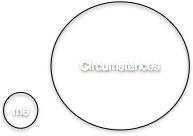 When you live life with this view, you are setting yourself up for failure, and the Blame Game.Example:  	Business:			Housing Market and Construction Companies			Why some make it, and some fail. (Focus on self, or circ.)			Personal:			When a marriage is tanking - some will make it and some will fail.b. Many who succeed see themselves as the controller of the circumstances.  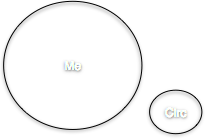 	When you keep the focus on YOU, your Vision, and the Frequency 			opportunities, you control your circumstances and your outcome.  	It puts YOU in charge…not your circumstances.c. Those who lead in God’s Kingdom for Supernatural Results see circumstances 	as a TOOL for God moving us toward HIS goal for us.  Now GOD is in charge.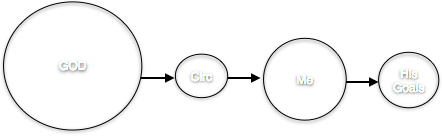 The Blame Game is obsolete when EVERYTHING is useful, and will be turned into our good and HIS glory.Knowing this - we can NOW seek to be held accountable for our actions & Decisions.B. 					  AccountabilityAccountability is the HARDEST thing to ask for, so if you are going to do it, you want to do it right!1. 						 Are Required for healthy accountability.a. Vision & Values	IMPORTANT:  Know your Vision and Values!	We must have our Vision for life/marriage/business clearly defined if we are to 	be held accountable to it.	Values are the vehicle you choose to get to your destination, the WHY’s	If people do NOT know our Values, then they cannot identify when we are 		operating outside of them.b. Frequency	We have to make it clear to ALL that we are willing to make necessary 		changes whenever needed.   Everything is up for grabs outside values!	IMPORTANT: Decide in YOUR Mind you will change whatever whenever!c. Perception	360 Degree Self View 	We HAVE to be willing to see EVERYONE’S view of us, or we won’t change.		IMPORTANT: 										!2. A 						 is required for measurable goals.Sometimes Visions are too big to hold accountable.  Its easier to measure 	Patterns and Plans.a. Finish the PGP’s in the areas you really want to be held accountable.b. Understand your patterns, good and bad, so that you use them as measures.C. 							Accountability1. 						a. 2-3 who can be a true friend   Proverbs 27	b. 2-3 who can “see" you in your Vision  (implies a closeness)	c. people who are also “ahead” of you on the road. 2. 									a. Reduce “drag”		Drag comes from not getting to the point, creating too much emotion 			around patterns and behaviors.	b. Reducing Secondary Conversations		These are the conversations you have in your mind while the primary 			conversation is happening.		Example:  Car Salesman Conversation	1. Frontload Elements into the Primary ConversationThink through ALL of your positive and negatives and put them out there for discussion early.   		What would happen if this took place in the car salesman's talk?		(Try this with someone this week.)	2. Transparent Conversations		Make sure to describe all learning experiences…	3. Avoid Disqualifying Words		“but”  creates a “stop” in people’s minds, and they begin to 				question you and your perception.			Examples:			 “I’m sorry I am so pushy, BUT you sure are pushy!”			“I know they were hurt by my words, BUT that’s not the 				way I meant it.”These create mistrust in your listeners’ minds.Creating Frequency through a Personal Growth Plan All Accountability Feedback can be used for the maximum benefit within frequency.But nothing will change unless you make a plan!!!1.  You NEED a Plan   (PGP)In order to achieve vision for any area of your life - you have to have a plan - 		and its tailored to YOU!a. Your PGP Determines the Success of Your Dreams (vision)	A Vision without a plan is just a Fantasy	How many have said as they got older, “I had such big dreams?”b. Your PGP Determines your Patterns	A detailed plan will dictate what patterns you develop in your daily life, 	because it will restrict them to positive ones instead of negative ones.c. Your PGP Should Include EVERY Area of Life you have Vision for. 	What are the areas of life that you should have a Vision and Plan for?2. Your PGP should be 30-60 DAYS - short bursts and NOT marathonsWe keep energy when we run short sprints and see many victories.

3. Your PGP Should Include All God’s Resources (Scripture, materials, people)Include all resources God has given you.  Become a reader, researcher.  (Readers are Leaders, Leaders are Readers)Bible, online blogs, devotionals, sermons, book chapters, movies, etc4. Your PGP should be Observable, Assessable, and Accountable   Its tough to help a friend who isn’t achieving their dreams when you can’t observe their plan in place.  Do the work on creating the plan - THEN share it with those close to you.  OR let them help you create the PGP since they understand some of your growth areas.    Stop VideoAccountability Homework – Developing a PGP with Accountability:Pray and DiscernWhat area of your life do you want to improve.  It could be a weakness, a bad pattern, a habit, or even a strength you desire to get even better at.  Think back to your Perception Key homework. Perhaps God revealed a character trait that you need to work on.Examples:Weaknesses						StrengthsAvoid Conflict						TeachingWorry							SalesLust							EncouragementBad at Decisions					Team LeadershipLack of Faith						ListeningBegin to gather resources that will be easily accessed and completed by you.  They should be short bytes for you to chew on and then practice.i.e.  Blogs, devotionals, Ted Talks, Book chapters, sermons, Youtube channels.Develop a 30 Day schedule for learning and practicingDays			5-10 Days		10-20 Days		20-30 DaysNow meet with your mentor this week to walk through your PGP, and begin to seek more accountability in your life.  It’s time to find success over those areas in your life that are holding you back from all God has for you.Class #7Start VideoRecap - V.  The Leadership Key   (Thinking Collectively for Greater Impact)Our culture:	 	Independence and the Self Made person.  (Donald Trump)Our Bookstores: 	Self Help MaterialThe result:  		We are left with a limited and mentor-less society.Example:  	 What if: Your journey was really GOD’S journey for MANY, not just you?What if:  We were made to take this journey toward vision as a GROUP?Salvation:  		IndividualSanctification: 	ManyExample:  	Church Plants - 			Businesses – 			Christians - Draw Line of the 5 Laws:   V&V		F		P		A    =   				    V&V		F		P		A		Leadership  =  			How Far do you want to go?  1. Leadership is the ability to think beyond your individual life and consider greater impact on multiple lives. 2. Leadership is the ability to bring ordinary people on the journey to extraordinary impact.   3. Great Leadership is found in the concept of leading others while continuing to be led.All God is doing (in your life) is intended to be multiplied into others!A. Including Others on the Journey 
	1. Great Leadership Impact has two important Elements:a. Collectiveness - 								Definition:  a group, body, or mass composed of many distinct parts or 						individuals.		Example: 			1. Aggregate: Many Purchasers of a business to lessen the financial load, 			and to bring different strengths in to help it move forward.2. An aggregate material to lay down under a foundation is composed of 	lots of types of ingredients to help it pack tight!		Idea:  	Collectiveness brings strength and stability for building growth.	Personal Collectiveness (Aggregation) is the process of including others on your journey for the process of listening and gaining insight for maximum growth and impact.			You cannot grow your wisdom in a box.Proverbs 27	As iron sharpens iron, so one person sharpens another.Ecc. 4:8-12:  8 There was a man all alone; he had neither son nor brother. There was no end to his toil, yet his eyes were not content with his wealth. “For whom am I toiling,” he asked, “and why am I depriving myself of enjoyment?” This too is meaningless—a miserable business! 9 Two are better than one, because they have a good return for their labor: 10 If either of them falls down, one can help the other up. But pity anyone who falls  and has no one to help them up.11 Also, if two lie down together, they will keep warm. But how can one keep warm alone? 12 Though one may be overpowered,  two can defend themselves.  A cord of three strands is not quickly broken.Jelly Bean example - 5 minutes		Group Guess:		True Answer:  b. Diversification	Definition:   Examples: 	1. Businesses:2. People:	Idea: Diversification limits shortsightedness and increases impact.	Example:  Abraham Lincoln - Won candidacy by only 32%.   When he won election he: “I am looking for those who see things differently than I do.”	Best President ever?    NOW:  You’ve been elected to Presidency of YOUR Life!??  Who do you allow into your inner circle?   Do they make you smarter? 2. Getting Smarter, Going Farther - Togethera. The Human DilemmaMost tend to see themselves as smarter than most others.	When Asked	75-80% of people said they were above average next to people around them  	80% of people said they were at least in the upper 25% of intelligent people.People claim better insight because of their close proximity to their life.Ex. - Business owners see themselves as the smartest in the company, because its their company.People tend to surround themselves with “like thinkers” or “good friends” who 		 make them feel like they are always “right.”Its easy to gravitate to people who THINK like you.  It makes friendshipEASY – less conflict, and less work.  BUT – what are the negative side effects of this?b. Get a Higher FULL IQ - (in just 3 easy payments of $29.99)“If you are the smartest person in the room, or your life, you’re in danger of never growing past your current condition.”   John Maxwell	FULL IQ is not necessarily Intelligence  - but skills, talents, abilities, insights, knowledge, experiences, and wisdom.		How to increase you fuller IQ:			1. Normal ViewpointYOU:		130 IQ    OTHER #1:	  90 IQ OTHER #2:	 110 IQ  Looks Like: 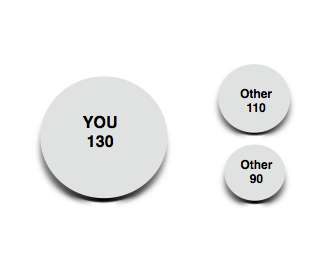 Normal Tendency: Because we are smarter, we believe no one else has “new” or “better” information for us.  All they have we already know, that’s why we are 130! (smarter).     Looks Like:  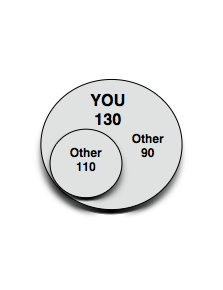 Result:   We tend to treat people as lesser than us, as if there is little they have to offer us, and in fact they really need the information we have for a better life.Example:  Think of someone very differently, much less capable than you – do you ever feel the need to ask them for advice or insight?BE HONEST!Capacity of IQ:  			!!	(the smartest person’s IQ)				3. Leadership Approach to People and IQBecause we see the need for other viewpoints and experiences, we try to harness everyone we can to get smarter and grow more.   We search for the things we don’t know IN them, regardless of how much shared knowledge we already have, or what their IQ is!!!Looks Like: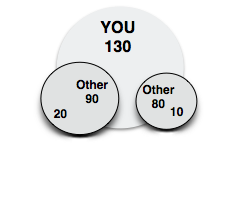 Result:  Once we realize that EVERYONE knows something we don’t, we can harness what they know to add it to what we know.  This equals a smarter collective IQ! 		Capacity of IQ: 				!3. Seeing Differences and Conflict as Opportunities for Growth	Proverbs 27: 5-6		Better is open rebuke than hidden love. Wounds from a friend can be trusted, but an enemy multiplies kisses.    NOT Comfortable, BUT….. Example from American Politics:4. YOU NEED HELP - God’s Got It    (How to get collectiveness in your life)Seek people and resources of those who have gone AHEAD of you.Put people in your path that CHALLENGE your thinking.  Include a wide diversity of people - age, smarts, experiences, etc.Learn to listen with the intent of being influenced, not rebutting.Learn to ask questions that take you into deeper understanding.Pathways to a questionStop VideoHomework:Who are the people that influence your life?  These are the books you read, the news stations you listen to, and the people in your life.   List them below under “influences.”Next describe them.  Are they similar or different then you, and would they challenge your thinking? Are they further ahead in life, and make you strive forward in your thinking and goals, or in the same place?Influences								Comparison 	Books:People:Now: Meet with your mentor to get some further help or suggestions on finding leaders for the different areas of life you are working on.Class #8Recap – Accountability, and Leadership   VI. ReviewThe 6 Keys Simplified	Leading Yourself Well:  Review the 6 KeysVisionWhere are you going?  What's your destination?		Illust: VISION is the Road Map that contains your destination		• Who do I want to be eventually?	What does GOD want me to look like?			As a Whole PersonSpiritually			Physically			Relationally			ProfessionallyExample – Mike WehdeDISCLAIMER: Vision Statement: 	I want to help people grow into the multiplying leaders they were created to be in all areas of life.   I want my fruit to grow on trees for multiple generations!As a Whole Person:  Being a well-rounded, spiritually infused, attractional leader  who thrives on moving people forward through relational contexts.Spiritually:Looking more and more like Jesus Christ each season of my life – Kingdom-minded in all I do, growing in faith, loving and grace for all people and situations.Being the example for others to follow: 1 Timothy 4:12 In speech, faith, life, love, and purity.   Faith-centered, Grace-immersed, Biblically-founded, and just plain  “over” myself.Physically:Being physically able to “go” whenever and however Jesus says, for as long as He keeps me here, and using my health and fitness knowledge as a vehicle to accomplish my Vision.Relationally:Striving to be an influential character in as many “life stories” as God will allow, starting with my family.  Marriage:I desire my marriage to look so much like Jesus Christ –in our communication, affection, adoration, honor and respect, and in our unity in the midst of diversity, that believers will attribute it as a gift from God, and nonbelievers will be led to God because of it. Professionally:Qualifying the bulk of what I do to be involved in exponential growth in leaders and life transformation.Early – mentoring to change 1-2.   Then – mentoring mentors to change 10’s.  40’s – mentoring leaders to plant churches and change 100’s to 1000’s.50’s – mentoring trainers of leaders who will plant churches, change 10’s of thousands.Also – Artisan Development and Connection with Trades of Hope to change a nation, 100’s of thousands.		• What does God (and I) want MY _________________ to look like?			My LifeMy Marriage				My Family			My Church			My Job/Business	The VALUES Key		• What elements NEED to be in MY life that dictate HOW I get to my vision?		Values are the ROADS you take decide TO take your destination.		Illust:		Map of a Family Trip			Some values speed up your plan, and some slow it down, BUT how 				fulfilled you are when you get there depends on how many Values you 				were able to incorporate into your Journey!  		Values create the smoothness to your life when living/working with others.  This is why it is SO important to find how you, and all those in your life, are wired.	Take tests:		Myers Briggs		DISC				Color Wheel			Spiritual Gifts				Love Languages		Emotional IQ  (EQ-2)		Frequently ask: How are things going?     Then make adjustments.2.  										 		Frequency – Your desire to stay on your selected ROADS to your destination			 		Illust:  At times you are not sure about a turn, or decide to try a faster route.  But it doesn’t turn out well.  What will you do?  How soon will you do it?	• How will I measure if I am on or off track, and how often?	• What will I do if I get off track?   	• How fast will I reasonably make the change to get back on track?			 		 	i.e. - What’s my current frequency rate on big changes?  3.  										 		Perception is the GPS to help gauge where you REALLY are.Illust: Let’s face it, there  are times you need help from above, or from the outside.			 			We never want to admit it, or hear that GPS lady’s voice – “make a u-turn”			 		Decide Ahead of Time:					 		• How often will I get input from others, letting me know how I’m really doing?			 		• Who do I tend to resist feedback from, and how do I break through that?		 		• How do I qualify the feedback so I can make good changes.				 		• What bad patterns are keeping me from getting to my destination?	 		• How fast can I make changes to those bad patterns?			 		Frequently ask the question: “Is how “I” think I’m doing the same as how “others” think I am doing.”   Then find out.4.   										 		Accountability is taking ownership of your location, and asking others to 			 		make sure you turn down the right streets.    (wife, GPS, kids, anyone?)			 		Illust: If Values are the Roads you take, then Accountability is the people you decide ahead of time to allow in the Car with you to help you stay on track. They could be on the whole journey, or be people you pick up for certain parts of the journey.			 		• Am I taking ownership of bad patterns instead of shifting blame?		 		• Am I quickly able to go back to Law #2 and change bad patterns?		 		• Am I allowing others to see my location and destination for assessment?				 		Frequently ask the question: “Who checks in me and my journey, and how often?”5.  						Leadership people are the Path Guides who have taken the terrain before, or have experience that you need to get to your destination faster, that you call in to occasionally to get more information. Illust: At times, you need to know about how the travel is through a large city, or to go around.  Are the mountain roads full of snow this week?  Is there falling rock going on on the PCH that you need to avoid.  You cannot get this from the map itself, and accountability people may both know the fine-tuned details of the path, so you need experienced people to guide you forward.		 		• Who else is contributing to the vision and possible paths to me getting there?	 			You NEED a Guru!		 		• Who do I include in my life who offset my weaknesses or tendencies?		 		• How can I better involve them in the 1st four laws?		 		Frequently ask the question: “Who have I talked to or interviewed in the last 30 days that could help me move forward in ONE aspect of my journey?”  Road Map To Success HandoutB. Leading Others to Vision   Everything we have been given (have learned) from God is to be used immediately for someone else.Matt. 28 Great CommissionHow do I begin leading others today?Consider those that come to you about the issues in their lives.ASK questions that point them forward, and get them thinking of the bigger picture.Discuss some of the points of this class, and ask if they want to begin getting some clarity in their life.Example Questions:Someone approaches you concerning their job problems:Career Vision Questions	Where would you like to be in 5 years?	What are things you want to see in yourself, or work day, once you get there?	Could we come up with 3 strategies to help get you there?	What additional information do you need in your bank to get you there easier?	How do you get that information?	What additional skills do you need to have to advance?	Who else can you share your vision with verbally so they can pray with you and 		hold you accountable to the steps you need to take, and the values you 		need to have in place?	What are the key indicators that will show you that you are on track? Targets?	What do people see in you, or about you now, and what would you like it to be?	How fast are you committed to changing bad patterns that hinder your journey?	What has stood in your way up to this point that can be changed?  How will you 		keep those things from creeping back in?	Who is ahead of you that could you bring in to your life to help you navigate 		your journey?Marriage Vision	What would you want your marriage to look like in 3 years?	What are some elements you want to see included in your marriage?	Can you share your vision and values with your spouse for collaboration?	Could we come up with 2 strategies to help get you there to your vision?	What additional skills do you need to have to start taking steps?	What resources are available for you (individually and together) to grow?	Who else can you share your vision with verbally so they can pray with you and 		hold you accountable to the steps you need to take, and the values you 		need to have in place?	What are the key indicators that will show you that you are on track? Targets?	How do you learn to share value systems so the journey can go more smooth?	What do people (spouse included) see in you as a spouse, and what would you 		like them to see?	How fast are you committed to changing bad patterns, or differing values that 		hinder your journey?	How will you keep those things from creeping back in?	Who is ahead of you that could you bring in to your life to help you navigate 		your journey?   C. Take the LEAD OTHERS Class!!!   We’ll teach you how to walk with them, and how to use this class as a mentoring guide to help God change their life!		Final Challenge:  Keep applying this to EVERY area of your life.  This is a lifelong process.Connect with the Body of Christ to “fill in” the needed roles for these 5 laws.BE the needed roles for others.Grow in your ability to “lead others” by continuing on the Lead Track at Lifecoast.I’ve given you one last homework to work on with your Mentor.  
It’s a story about a woman named Sonya.  You met Sonya in a café…and I want you to practice knowing how to help Sonya using the tools you learned in this class.   See how you do.  Then…please let me know how you feel about this class by emailing me.  What did you get out of it?  Where did you benefit?  How could I make it better?I’ll be praying for you, as the Lord wants to use you in so many people’s lives to help them live out their calling in Life.Last Assignment: 6 Keys  – A Mentoring StorySonya is a waitress who is stuck in life, and losing hope that life could be different.  Come together in your group to discuss how you could help her find her Vision (dream), and help her begin to move forward toward that dream.Sonya works as a waitress in a diner serving breakfast and lunch every day but Sunday.  She doesn't seem happy.   And every day her co-workers notice she seems to lose more and more pep in her step.She actually seems depressed, and a little touchy.Sonya has 2 kids at home.She was studying to be a nurse, like her mother and her older sister.  She always thought she could be good at it, as she saw her mom thrive in caring for others.  And couldn’t wait to try her hand at it.  Caring for other’s in time of need seemed to make her tick, even if it meant sacrificing time.  The smile of gratitude on a face made it all worth it. BUT, she fell in love, and wasn’t thinking of her future when she got pregnant, and had to drop out of college.  After the wedding, she always thought she would go back in a year, but then she got pregnant with her second, and the bills started coming, so she had to get a job.  And for 4 years now, the bills seem to stack up higher than the amount she could save to go back.Her husband didn’t seem to care that HE got her into this, and wasn’t willing to sacrifice anything to help her get back on track.Perhaps nursing was never God’s plan for her life!Every doctor’s appointment with her kids she sits and watches the other nurses, wondering if she would be happier, or if the grass just looks greener on the other side.  She’ll go home and search the internet for classes and prices, but then obstacles mount up faster than the diner dishes.  “No one will watch the kids while I'm in class.”“I can’t keep up with my studies AND my work schedule, and I’m not that smart, so  I will surely fail.”“My kids will feel second rate and unimportant if they aren’t taken care of, and just left at baby sitters for 3 years.”Sonya’s mom was retiring after 30 years of caring for others.  And as Sonya attended her retirement party, she couldn’t help but wonder what life would be like if she made different choices?  What could life be like if she had a different life, someone else’s life?  But for now, its another day of cranky people and lame tips at the diner.AssignmentHow would you help Sonya identify that she has a God-given vision and values?  Water are they?How do you encourage her to begin considering that it hasn’t died but has been put on hold?How do you approach her bad patterns, and help her gain some accountability of ownership for those so she doesn’t have a hard heart towards others?Help her explore the next steps to take, solving the obstacles that appear to be in her way.Who could she bring into her journey to help with some of those obstacles?What markers can she put along the way so that when she achieves them, she will stay encouraged for the long haul? AreaMENWOMENGood Looks6%0%Honest & Faithful27%53%Companion/Best Friend18%44%Great Provider44%2%Great Lover4%0%